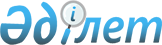 2009 жылы жекешелендіруге және оның алдын ала жүргізілетін кезеңдеріне жататын Шығыс Қазақстан облысы коммуналдық меншік объектілерінің тізбесі туралы
					
			Күшін жойған
			
			
		
					Шығыс Қазақстан облысы әкімдігінің 2009 жылғы 13 шілдедегі N 118 қаулысы. Шығыс Қазақстан облысының Әділет департаментінде 2009 жылғы 6 тамызда N 2510 тіркелді. Қабылданған мерзімінің бітуіне байланысты күші жойылды (ШҚО әкімі аппаратының 2010 жылғы 20 қаңтардағы № 6/265 хаты)     Ескерту. Қабылданған мерзімінің бітуіне байланысты күші жойылды (ШҚО әкімі аппаратының 2010 жылғы 20 қаңтардағы № 6/265 хаты). 

      «Қазақстан Республикасындағы жергілікті мемлекеттік басқару және өзін-өзі басқару туралы» Қазақстан Республикасы Заңының 27-бабы 1-тармағының 2) тармақшасына, «Жекешелендіру туралы» Қазақстан Республикасының Заңына сәйкес, Шығыс Қазақстан облысы қалалары мен аудандары әкімдерінің, сондай-ақ облыстық басқармалардың қолдаухаттары негізінде Шығыс Қазақстан облысының әкімдігі ҚАУЛЫ ЕТЕДІ:

      1.  2009 жылы жекешелендіруге және оның алдын ала жүргізілетін кезеңдеріне жататын Шығыс Қазақстан облысы коммуналдық меншік объектілерінің қоса беріліп отырған тізбесі (бұдан әрі - Тізбе) бекітілсін.
      2.  «Шығыс Қазақстан облысының қаржы басқармасы» мемлекеттік мекемесі (А.Ә. Құрманғалиев) заңнамамен белгіленген тәртіпте Тізбеде көрсетілген объектілерді жекешелендіру және оның алдын ала кезеңдері жөніндегі іс-шараларды жүзеге асырсын.
      3.  Осы қаулының орындалуын бақылау облыс әкімінің орынбасары С.С. Әбденовке жүктелсін.
      4.  Осы қаулы оның алғаш ресми жарияланған күнінен кейін он күнтізбелік күн өткен соң қолданысқа енгiзiледi.


 2009 жылы жекешелендіруге және оның алдын ала жүргізілетін кезеңдеріне жататын Шығыс Қазақстан облысы коммуналдық меншік объектілерінің тізбесі     Ескерту. Қосымша 37-65 тармақтармен толықтырылды - ШҚО әкімдігінің 2009.11.02 N 250 қаулысымен.



					© 2012. Қазақстан Республикасы Әділет министрлігінің «Қазақстан Республикасының Заңнама және құқықтық ақпарат институты» ШЖҚ РМК
				
      Облыс әкімі

Б. САПАРБАЕВ
Шығыс Қазақстан облысы 
әкімдігінің
2009 жылғы 13 шілдедегі 
№ 118 қаулысымен бекітілген №

р/

с

№

р/

с

Объектінің атауы

Объектінің атауы

Объектінің орналасқан жері мен

балансұстаушысы

1

1

2

2

3

1

1

«Skoda Oktavia Eleganse»

автомобилі, м/н F 314

AА, 2002 жылы шыққан

«Skoda Oktavia Eleganse»

автомобилі, м/н F 314

AА, 2002 жылы шыққан

Өскемен қаласы, М. Горький көшесі,

40, «Шығыс Қазақстан облысының

кәсіпкерлік және өнеркәсіп

басқармасы» мемлекеттік мекемесі

2

2

«Toyota Camri»

автомобилі, м/н F 315

РN, 2003 жылы шыққан

«Toyota Camri»

автомобилі, м/н F 315

РN, 2003 жылы шыққан

Өскемен қаласы, Головков көшесі,

38/40, «Шығыс Қазақстан облысының

ауыл шаруашылығы басқармасы»

мемлекеттік мекемесі

3

3

ГАЗ-3102 автомобилі, м/н

F 336 AS, 2000 жылы

шыққан

ГАЗ-3102 автомобилі, м/н

F 336 AS, 2000 жылы

шыққан

Өскемен қаласы, Қ. Қайсенов көшесі,

40, «Шығыс Қазақстан облысының

мәдениет басқармасы» мемлекеттік

мекемесі

4

4

ГАЗ-3110 автомобилі, м/н

F 199 AА, 2002 жылы

шыққан

ГАЗ-3110 автомобилі, м/н

F 199 AА, 2002 жылы

шыққан

Өскемен қаласы, Киев көшесі, 1,

«Шығыс Қазақстан облысының жұмыспен

қамту және әлеуметтік бағдарламаларды

үйлестіру басқармасы» мемлекеттік

мекемесі

5

5

ВАЗ-2131 010-25

автомобилі, м/н F 408

AN, 2002 жылы шыққан

ВАЗ-2131 010-25

автомобилі, м/н F 408

AN, 2002 жылы шыққан

Өскемен қаласы, Ворошилов көшесі, 149

«Жедел шұғыл медициналық көмек

станциясы» коммуналдық мемлекеттік

қазыналық кәсіпорыны

6

6

ВАЗ-213100-05

автомобилі, м/н F 818

AF, 2001 жылы шыққан

ВАЗ-213100-05

автомобилі, м/н F 818

AF, 2001 жылы шыққан

Өскемен қаласы, Ворошилов көшесі, 149

«Жедел шұғыл медициналық көмек

станциясы» коммуналдық мемлекеттік

қазыналық кәсіпорыны

7

7

УАЗ-3962 автомобилі, м/н

F 587 AL, 2000 жылы

шыққан

УАЗ-3962 автомобилі, м/н

F 587 AL, 2000 жылы

шыққан

Өскемен қаласы, Ворошилов көшесі, 149

«Жедел шұғыл медициналық көмек

станциясы» коммуналдық мемлекеттік

қазыналық кәсіпорыны

8

8

УАЗ-31512 автомобилі,

м/н F 128 AF, 1993 жылы

шыққан

УАЗ-31512 автомобилі,

м/н F 128 AF, 1993 жылы

шыққан

Өскемен қаласы, Тоқтаров көшесі, 40,

«Орман шаруашылығының Өскемен

мемлекеттік мекемесі» мемлекеттік

мекемесі

9

9

ВАЗ-2121 автомобилі, м/н

F 029 КР, 1989 жылы

шыққан

ВАЗ-2121 автомобилі, м/н

F 029 КР, 1989 жылы

шыққан

Өскемен қаласы, Тоқтаров көшесі, 40,

«Орман шаруашылығының Өскемен

мемлекеттік мекемесі» мемлекеттік

мекемесі

10

10

«Daewoo Espero»

автомобилі, м/н F 043

КА, 1997 жылы шыққан

«Daewoo Espero»

автомобилі, м/н F 043

КА, 1997 жылы шыққан

Өскемен қаласы, Тоқтаров көшесі, 47,

«Шығыс Қазақстан облыстық Жамбыл

атындағы драма театры» коммуналдық

мемлекеттік қазыналық кәсіпорыны

11

11

ГАЗ-31029 автомобилі,

м/н F 679 AF, 1993 жылы

шыққан

ГАЗ-31029 автомобилі,

м/н F 679 AF, 1993 жылы

шыққан

Өскемен қаласы, Тоқтаров көшесі, 47,

«Шығыс Қазақстан облыстық Жамбыл

атындағы драма театры» коммуналдық

мемлекеттік қазыналық кәсіпорыны

12

12

Кубань У1а01 автомобилі,

м/н F 240 DМ, 1989 жылы

шыққан

Кубань У1а01 автомобилі,

м/н F 240 DМ, 1989 жылы

шыққан

Өскемен қаласы, Тоқтаров көшесі, 47,

«Шығыс Қазақстан облыстық Жамбыл

атындағы драма театры» коммуналдық

мемлекеттік қазыналық кәсіпорыны

13

13

ГАЗ-2410 автомобилі, м/н

F 561 АF, 1988 жылы

шыққан

ГАЗ-2410 автомобилі, м/н

F 561 АF, 1988 жылы

шыққан

Өскемен қаласы, Тоқтаров көшесі, 47,

«Шығыс Қазақстан облыстық Жамбыл

атындағы драма театры» коммуналдық

мемлекеттік қазыналық кәсіпорыны

14

14

ГАЗ-3110 автомобилі, м/н

F 061 АА, 1999 жылы

шыққан

ГАЗ-3110 автомобилі, м/н

F 061 АА, 1999 жылы

шыққан

Өскемен қаласы, К. Либкнехт көшесі,

19, «Шығыс Қазақстан облысының жер

қатынастары басқармасы» мемлекеттік

мекемесі

15

15

ЗИЛ ММЗ-4502

автомобилі, м/н F 205

РС, 1983 жылы шыққан

ЗИЛ ММЗ-4502

автомобилі, м/н F 205

РС, 1983 жылы шыққан

Өскемен қаласы, Головков көшесі, 29,

«Шығыс Қазақстан облыстық

сәулет-этнографиялық және

табиғи-ландшафтық мұражай-қорығы»

коммуналдық мемлекеттік қазыналық

кәсіпорыны

16

16

ЛАЗ–699р, автобусы,

м/н F 518 РА, 1988 жылы

шыққан

ЛАЗ–699р, автобусы,

м/н F 518 РА, 1988 жылы

шыққан

Өскемен қаласы, Головков көшесі,

38/40, «Шығыс Қазақстан облысының

мемлекеттік филармониясы» коммуналдық

мемлекеттік қазыналық кәсіпорыны

17

17

ВАЗ-21074 автомобилі,

м/н F 339 КР, 1998 жылы

шыққан

ВАЗ-21074 автомобилі,

м/н F 339 КР, 1998 жылы

шыққан

Семей қаласы, Б. Момышұлы көшесі, 17,

«Шығыс Қазақстан облысының ішкі істер

департаменті» мемлекеттік мекемесі

18

18

ВАЗ-21074 автомобилі,

м/н F 060 КР, 1998 жылы

шыққан

ВАЗ-21074 автомобилі,

м/н F 060 КР, 1998 жылы

шыққан

Семей қаласы, Б. Момышұлы көшесі, 17,

«Шығыс Қазақстан облысының ішкі істер

департаменті» мемлекеттік мекемесі

19

19

ВАЗ-21074 автомобилі,

м/н F 309 КР, 1998 жылы

шыққан

ВАЗ-21074 автомобилі,

м/н F 309 КР, 1998 жылы

шыққан

Семей қаласы, Б. Момышұлы көшесі, 17,

«Шығыс Қазақстан облысының ішкі істер

департаменті» мемлекеттік мекемесі

20

20

ВАЗ-2121 автомобилі, м/н

F 264 AL, 1991 жылы

шыққан

ВАЗ-2121 автомобилі, м/н

F 264 AL, 1991 жылы

шыққан

Семей қаласы, Индустриал көшесі, 27,

«Семей қаласының № 2 аралас үлгідегі емханасы» коммуналдық мемлекеттік

қазыналық кәсіпорыны

21

21

ГАЗ-3110-121 автомобилі,

м/н F 293 КТ, 2004 жылы

шыққан

ГАЗ-3110-121 автомобилі,

м/н F 293 КТ, 2004 жылы

шыққан

Семей қаласы, Интернационал көшесі,

8, «Семей қаласының ауыл шаруашылығы

бөлімі» мемлекеттік мекемесі

22

22

УАЗ-31512 автомобилі,

м/н U 063 АА, 1993 жылы шыққан

УАЗ-31512 автомобилі,

м/н U 063 АА, 1993 жылы шыққан

Семей қаласы, Қараөлең ауылы,

«Қараөлең ауылдық округі әкімі»

мемлекеттік мекемесі

23

23

ГАЗ-53 автомобилі, м/н F

179 DХ, 1986 жылы шыққан

ГАЗ-53 автомобилі, м/н F

179 DХ, 1986 жылы шыққан

Семей қаласы, Тельман көшесі, 3,

«Семей қаласының саңырау-мылқау

азаматтарына арналған клубы»

коммуналдық мемлекеттік қазыналық кәсіпорыны

24

24

ГАЗ-3110 автомобилі, м/н

F 716 КТ, 2001 жылы

шыққан

ГАЗ-3110 автомобилі, м/н

F 716 КТ, 2001 жылы

шыққан

Семей қаласы, Абыралы ауылы, «Семей

қаласы Абыралы ауылдық округінің

әкімі» мемлекеттік мекемесі

25

25

УАЗ-3962 автомобилі, м/н

F 841 DС, 1994 жылы

шыққан

УАЗ-3962 автомобилі, м/н

F 841 DС, 1994 жылы

шыққан

Семей қаласы, Шүлбі кенті, «Шүлбі

кентінің психиатриялық ауруханасы»

мемлекеттік мекемесі

26

26

Зил 130 автомобилі, м/н

F 208 DN, 1982 жылы

шыққан

Зил 130 автомобилі, м/н

F 208 DN, 1982 жылы

шыққан

Семей қаласы, Шүлбі кенті, «Шүлбі

кентінің психиатриялық ауруханасы»

мемлекеттік мекемесі

27

27

УАЗ-3152 автомобилі, м/н

F 371 DS, 1990 жылы

шыққан

УАЗ-3152 автомобилі, м/н

F 371 DS, 1990 жылы

шыққан

Аягөз ауданы, Қарағаш ауылы,

«Аягөзауданының медициналық

бірлестігі» коммуналдық мемлекеттік

қазыналық кәсіпорыны

28

28

ГАЗ-31029 автомобилі,

м/н F 026 AЕ, 1993 жылы

шыққан

ГАЗ-31029 автомобилі,

м/н F 026 AЕ, 1993 жылы

шыққан

Бородулиха ауданы, Бородулиха ауылы,

«Бородулиха ауданының медициналық

бірлестігі» коммуналдық мемлекеттік

қазыналық кәсіпорыны

29

29

УАЗ-3962 автомобилі, м/н

F 169 DК, 1989 жылы

шыққан

УАЗ-3962 автомобилі, м/н

F 169 DК, 1989 жылы

шыққан

Бородулиха ауданы, Бородулиха ауылы,

«Бородулиха ауданының медициналық

бірлестігі» коммуналдық мемлекеттік

қазыналық кәсіпорыны

30

30

УАЗ-31582 автомобилі,

м/н 04-48 СПС, 1991 жылы

шыққан

УАЗ-31582 автомобилі,

м/н 04-48 СПС, 1991 жылы

шыққан

Бородулиха ауданы, Бородулиха ауылы,

«Бородулиха ауданының медициналық

бірлестігі» коммуналдық мемлекеттік

қазыналық кәсіпорыны

31

31

ГАЗ-52 автомобилі, м/н

08-59 СПН, 1991 жылы

шыққан

ГАЗ-52 автомобилі, м/н

08-59 СПН, 1991 жылы

шыққан

Бородулиха ауданы, Бородулиха ауылы,

«Бородулиха ауданының медициналық бірлестігі» коммуналдық мемлекеттік

қазыналық кәсіпорыны

32

32

«Daewoo Espero»

автомобилі, м/н F 840

AS, 1997 жылы шыққан

«Daewoo Espero»

автомобилі, м/н F 840

AS, 1997 жылы шыққан

Күршім ауданы, Күршім ауылы, «Күршім

ауданының білім бөлімі» мемлекеттік

мекемесі

33

33

УАЗ-3151910 автомобилі,

м/н F 945 AS, 1998 жылы

шыққан

УАЗ-3151910 автомобилі,

м/н F 945 AS, 1998 жылы

шыққан

Күршім ауданы, Күршім ауылы, «Күршім

ауданының ауыл шаруашылығы бөлімі»

мемлекеттік мекемесі

34

34

УАЗ-31512 автомобилі,

м/н F 366 AL, 1990 жылы

шыққан

УАЗ-31512 автомобилі,

м/н F 366 AL, 1990 жылы

шыққан

Күршім ауданы, Күршім ауылы, Ибежанов

көшесі, 22 «Рауан-Заря» коммуналдық

мемлекеттік қазыналық кәсіпорыны

35

35

«Mazda Centia»

автомобилі, м/н F 505

DY, 1995 жылы шыққан

«Mazda Centia»

автомобилі, м/н F 505

DY, 1995 жылы шыққан

Ұлан ауданы, Молодежный кенті, «Ұлан

аудандық мәслихаттың аппараты»

мемлекеттік мекемесі

36

36

УАЗ-31512 автомобилі,

м/н F 341 AН, 1991 жылы

шыққан

УАЗ-31512 автомобилі,

м/н F 341 AН, 1991 жылы

шыққан

Ұлан ауданы, Молодежный кенті, «Ұлан

ауданы әкімінің аппараты» мемлекеттік

мекемесі

37

Тойота-Камри 10

автомобилі, м/н F 073

AА, 1997 жылы шыққан

Тойота-Камри 10

автомобилі, м/н F 073

AА, 1997 жылы шыққан

Өскемен қаласы, М. Горький көшесі,

40, Шығыс Қазақстан облысы әкімі

аппаратының «Істер басқармасы»

коммуналдық мемлекеттік қазыналық

кәсіпорыны

Өскемен қаласы, М. Горький көшесі,

40, Шығыс Қазақстан облысы әкімі

аппаратының «Істер басқармасы»

коммуналдық мемлекеттік қазыналық

кәсіпорыны

38

Линкольн ТаунКар

автомобилі, м/н F 010

АV, 1992 жылы шыққан

Линкольн ТаунКар

автомобилі, м/н F 010

АV, 1992 жылы шыққан

Өскемен қаласы, М. Горький көшесі,

40, Шығыс Қазақстан облысы әкімі

аппаратының «Істер басқармасы»

коммуналдық мемлекеттік қазыналық

кәсіпорыны

Өскемен қаласы, М. Горький көшесі,

40, Шығыс Қазақстан облысы әкімі

аппаратының «Істер басқармасы»

коммуналдық мемлекеттік қазыналық

кәсіпорыны

39

ГАЗ-3110 автомобилі,

м/н F 045 AА, 1999 жылы

шыққан

ГАЗ-3110 автомобилі,

м/н F 045 AА, 1999 жылы

шыққан

Өскемен қаласы, М. Горький көшесі,

40, Шығыс Қазақстан облысы әкімі

аппаратының «Істер басқармасы»

коммуналдық мемлекеттік қазыналық

кәсіпорыны

Өскемен қаласы, М. Горький көшесі,

40, Шығыс Қазақстан облысы әкімі

аппаратының «Істер басқармасы»

коммуналдық мемлекеттік қазыналық

кәсіпорыны

40

ГАЗ-322132 автомобилі,

м/н F 301 PN, 1999 жылы

шыққан

ГАЗ-322132 автомобилі,

м/н F 301 PN, 1999 жылы

шыққан

Өскемен қаласы, М. Горький көшесі,

40, Шығыс Қазақстан облысы әкімі

аппаратының «Істер басқармасы»

коммуналдық мемлекеттік қазыналық

кәсіпорыны

Өскемен қаласы, М. Горький көшесі,

40, Шығыс Қазақстан облысы әкімі

аппаратының «Істер басқармасы»

коммуналдық мемлекеттік қазыналық

кәсіпорыны

41

УАЗ-396252 автомобилі,

м/н F 197 AА, 2003 жылы

шыққан

УАЗ-396252 автомобилі,

м/н F 197 AА, 2003 жылы

шыққан

Өскемен қаласы, М. Горький көшесі,

40, Шығыс Қазақстан облысы әкімі

аппаратының «Істер басқармасы»

коммуналдық мемлекеттік қазыналық

кәсіпорыны

Өскемен қаласы, М. Горький көшесі,

40, Шығыс Қазақстан облысы әкімі

аппаратының «Істер басқармасы»

коммуналдық мемлекеттік қазыналық

кәсіпорыны

42

ГАЗ-33021-212

автомобилі, м/н F 018

DC, 2001 жылы шыққан

ГАЗ-33021-212

автомобилі, м/н F 018

DC, 2001 жылы шыққан

Өскемен қаласы, М. Горький көшесі,

40, Шығыс Қазақстан облысы әкімі

аппаратының «Істер басқармасы»

коммуналдық мемлекеттік қазыналық

кәсіпорыны

Өскемен қаласы, М. Горький көшесі,

40, Шығыс Қазақстан облысы әкімі

аппаратының «Істер басқармасы»

коммуналдық мемлекеттік қазыналық

кәсіпорыны

43

ЗИЛ-4505 автомобилі,

м/н F 664 DК, 1990 жылы

шыққан

ЗИЛ-4505 автомобилі,

м/н F 664 DК, 1990 жылы

шыққан

Өскемен қаласы, М. Горький көшесі,

40, Шығыс Қазақстан облысы әкімі

аппаратының «Істер басқармасы»

коммуналдық мемлекеттік қазыналық

кәсіпорыны

Өскемен қаласы, М. Горький көшесі,

40, Шығыс Қазақстан облысы әкімі

аппаратының «Істер басқармасы»

коммуналдық мемлекеттік қазыналық

кәсіпорыны

44

УАЗ-31514 автомобилі,

м/н F 069 АА, 2000 жылы

шыққан

УАЗ-31514 автомобилі,

м/н F 069 АА, 2000 жылы

шыққан

Өскемен қаласы, М. Горький көшесі,

40, Шығыс Қазақстан облысы әкімі

аппаратының «Істер басқармасы»

коммуналдық мемлекеттік қазыналық

кәсіпорыны 

Өскемен қаласы, М. Горький көшесі,

40, Шығыс Қазақстан облысы әкімі

аппаратының «Істер басқармасы»

коммуналдық мемлекеттік қазыналық

кәсіпорыны 

45

ГАЗ-31029 автомобилі,

м/н F 101 КТ, 1995 жылы

шыққан

ГАЗ-31029 автомобилі,

м/н F 101 КТ, 1995 жылы

шыққан

Өскемен қаласы, Киров көшесі, 40,

«Өскемен қаласының кадастралық бюро»

мемлекеттік кәсіпорыны

Өскемен қаласы, Киров көшесі, 40,

«Өскемен қаласының кадастралық бюро»

мемлекеттік кәсіпорыны

46

ГАЗ-3110 автомобилі,

м/н F 159 КU, 1998 жылы

шыққан

ГАЗ-3110 автомобилі,

м/н F 159 КU, 1998 жылы

шыққан

Абай ауданы, Саржал ауылы,

«Саржал ауылдық округінің әкімі

аппараты» мемлекеттік мекемесі

Абай ауданы, Саржал ауылы,

«Саржал ауылдық округінің әкімі

аппараты» мемлекеттік мекемесі

47

ГАЗ-3110, автомобилі,

м/н F 698 NK, 1999 жылы

шыққан

ГАЗ-3110, автомобилі,

м/н F 698 NK, 1999 жылы

шыққан

Катонқарағай ауданы, Большенарым

ауылы, Амангельді көшесі, 57,

«Катонқарағай ауданының қаржы

бөлімі» мемлекеттік мекемесі

Катонқарағай ауданы, Большенарым

ауылы, Амангельді көшесі, 57,

«Катонқарағай ауданының қаржы

бөлімі» мемлекеттік мекемесі

48

Алаңы 615,9 шаршы метр

екі қабатты ғимарат

Алаңы 615,9 шаршы метр

екі қабатты ғимарат

Курчатов қаласы, Курчатов көшесі, 1,

«Курчатов қаласының

тұрғын-коммуналдық шаруашылық,

жолаушы көлігі және автомобиль

жолдары бөлімі» мемлекеттік мекемесі

Курчатов қаласы, Курчатов көшесі, 1,

«Курчатов қаласының

тұрғын-коммуналдық шаруашылық,

жолаушы көлігі және автомобиль

жолдары бөлімі» мемлекеттік мекемесі

49

Жалпы алаңы 2708,29

шаршы метр бұрынғы

«Ертіс» мейрамханасының

ғимараты

Жалпы алаңы 2708,29

шаршы метр бұрынғы

«Ертіс» мейрамханасының

ғимараты

Курчатов қаласы, Абай көшесі, 7/1,

«Курчатов қаласының

тұрғын-коммуналдық шаруашылық,

жолаушы көлігі және автомобиль

жолдары бөлімі» мемлекеттік мекемесі

Курчатов қаласы, Абай көшесі, 7/1,

«Курчатов қаласының

тұрғын-коммуналдық шаруашылық,

жолаушы көлігі және автомобиль

жолдары бөлімі» мемлекеттік мекемесі

50

Алаңы 441,1 шаршы метр

аркалық қойма ғимараты

Алаңы 441,1 шаршы метр

аркалық қойма ғимараты

Курчатов қаласы, «Курчатов қаласының

тұрғын-коммуналдық шаруашылық,

жолаушы көлігі және автомобиль

жолдары бөлімі» мемлекеттік мекемесі

Курчатов қаласы, «Курчатов қаласының

тұрғын-коммуналдық шаруашылық,

жолаушы көлігі және автомобиль

жолдары бөлімі» мемлекеттік мекемесі

51

УАЗ-31512 автомобилі,

м/н F 738 OS, 1995 жылы

шыққан

УАЗ-31512 автомобилі,

м/н F 738 OS, 1995 жылы

шыққан

Кокпекті ауданы, Көкпекті ауылы,

Аухадиев көшесі, 42, «Көкпекті

ауданының № 2 медициналық

бірлестігі» коммуналдық мемлекеттік

қазыналық кәсіпорыны

Кокпекті ауданы, Көкпекті ауылы,

Аухадиев көшесі, 42, «Көкпекті

ауданының № 2 медициналық

бірлестігі» коммуналдық мемлекеттік

қазыналық кәсіпорыны

52

УАЗ-31512 автомобилі,

м/н F 138 АЕ, 1994 жылы

шыққан

УАЗ-31512 автомобилі,

м/н F 138 АЕ, 1994 жылы

шыққан

Зырян ауданы, Серебрянск қаласы,

Почтовая көшесі, 4, «Серебрянск

қарттар мен мүгедектерге арналған

жалпы үлгідегі

медициналық-әлеуметтік мекемесі»

мемлекеттік мекемесі

Зырян ауданы, Серебрянск қаласы,

Почтовая көшесі, 4, «Серебрянск

қарттар мен мүгедектерге арналған

жалпы үлгідегі

медициналық-әлеуметтік мекемесі»

мемлекеттік мекемесі

53

Жылу қазандығы бар

алаңы 422,7 шаршы метр

бұрынғы монша ғимараты

Жылу қазандығы бар

алаңы 422,7 шаршы метр

бұрынғы монша ғимараты

Зырян ауданы, Зырян қаласы,

Тропинский тұйық көшесі, 65«А»,

Зырян ауданының коммуналдық

меншіктің Мемлекеттік тізілімнің

«Қазына» бөлімінде есепте тұр

Зырян ауданы, Зырян қаласы,

Тропинский тұйық көшесі, 65«А»,

Зырян ауданының коммуналдық

меншіктің Мемлекеттік тізілімнің

«Қазына» бөлімінде есепте тұр

54

Жалпы алаңы 241,43

шаршы метр үш гараждар

үй-жайы (Литер А1,

литер А3, литер А7)

Жалпы алаңы 241,43

шаршы метр үш гараждар

үй-жайы (Литер А1,

литер А3, литер А7)

Зырян ауданы, Серебрянск қаласы, Мир

көшесі, Зырян ауданының коммуналдық

меншіктің Мемлекеттік тізілімнің

«Қазына» бөлімінде есепте тұр

Зырян ауданы, Серебрянск қаласы, Мир

көшесі, Зырян ауданының коммуналдық

меншіктің Мемлекеттік тізілімнің

«Қазына» бөлімінде есепте тұр

55

Алаңы 246,06 шаршы метр

бұрынғы шаруашылық

дүкенінің ғимаратының

бір бөлігі

Алаңы 246,06 шаршы метр

бұрынғы шаруашылық

дүкенінің ғимаратының

бір бөлігі

Зырян ауданы, Прибрежный кенті,

екінші квартал, № 1, 10 үйлер

ауданы, Зырян ауданының коммуналдық

меншіктің Мемлекеттік тізілімнің

«Қазына» бөлімінде есепте тұр

Зырян ауданы, Прибрежный кенті,

екінші квартал, № 1, 10 үйлер

ауданы, Зырян ауданының коммуналдық

меншіктің Мемлекеттік тізілімнің

«Қазына» бөлімінде есепте тұр

56

К-701 тракторы, 1985

жылы шыққан

К-701 тракторы, 1985

жылы шыққан

Зайсан ауданы, Қаратал ауылы,

«Қаратал орта мектебі» мемлекеттік

мекемесі

Зайсан ауданы, Қаратал ауылы,

«Қаратал орта мектебі» мемлекеттік

мекемесі

57

СК-5 комбайны, 1986

жылы шыққан

СК-5 комбайны, 1986

жылы шыққан

Зайсан ауданы, Қаратал ауылы,

«Қаратал орта мектебі» мемлекеттік

мекемесі

Зайсан ауданы, Қаратал ауылы,

«Қаратал орта мектебі» мемлекеттік

мекемесі

58

СК-5 комбайны, 1990

жылы шыққан

СК-5 комбайны, 1990

жылы шыққан

Зайсан ауданы, Сарытерек ауылы,

«Сарытерек орта мектебі» мемлекеттік

мекемесі

Зайсан ауданы, Сарытерек ауылы,

«Сарытерек орта мектебі» мемлекеттік

мекемесі

59

Алаңы 160,2 шаршы метр

жертөле үй-жайының бір

бөлігі

Алаңы 160,2 шаршы метр

жертөле үй-жайының бір

бөлігі

Риддер қаласы, Ленин даңғылы, 10,

Риддер қаласының коммуналдық

меншіктің Мемлекеттік тізілімнің

«Қазына» бөлімінде есепте тұр

Риддер қаласы, Ленин даңғылы, 10,

Риддер қаласының коммуналдық

меншіктің Мемлекеттік тізілімнің

«Қазына» бөлімінде есепте тұр

60

Жалпы алаңы 460 шаршы

метр бұрынғы тир

үй-жайы

Жалпы алаңы 460 шаршы

метр бұрынғы тир

үй-жайы

Риддер қаласы, Мамыр көшесі, 9,

Риддер қаласының коммуналдық

меншіктің Мемлекеттік тізілімнің

«Қазына» бөлімінде есепте тұр

Риддер қаласы, Мамыр көшесі, 9,

Риддер қаласының коммуналдық

меншіктің Мемлекеттік тізілімнің

«Қазына» бөлімінде есепте тұр

61

Алаңы 243,66 шаршы метр

бұрынғы жылу қазандығы

ғимаратының бір бөлігі

Алаңы 243,66 шаршы метр

бұрынғы жылу қазандығы

ғимаратының бір бөлігі

Риддер қаласы, Тохтаров көшесі, 4а,

«Риддер қалалық ауруханасы»

коммуналдық мемлекеттік қазыналық

кәсіпорыны

Риддер қаласы, Тохтаров көшесі, 4а,

«Риддер қалалық ауруханасы»

коммуналдық мемлекеттік қазыналық

кәсіпорыны

62

Жалпы алаңы 2957,9

шаршы метр сиыр қора

ғимараты

Жалпы алаңы 2957,9

шаршы метр сиыр қора

ғимараты

Ұлан ауданы, Жаңа-Азовое ауылы,

Советская көшесі, 55, «Азов ауылдық

округі әкімінің аппараты»

мемлекеттік мекемесі

Ұлан ауданы, Жаңа-Азовое ауылы,

Советская көшесі, 55, «Азов ауылдық

округі әкімінің аппараты»

мемлекеттік мекемесі

63

Жалпы алаңы 1762,4

шаршы метр

машина-трактор

шеберханасының ғимараты

Жалпы алаңы 1762,4

шаршы метр

машина-трактор

шеберханасының ғимараты

Ұлан ауданы, Жаңа-Азовое ауылы,

Советская көшесі, 53, «Азов ауылдық

округі әкімінің аппараты»

мемлекеттік мекемесі

Ұлан ауданы, Жаңа-Азовое ауылы,

Советская көшесі, 53, «Азов ауылдық

округі әкімінің аппараты»

мемлекеттік мекемесі

64

Жалпы алаңы 445,7 шаршы

метр азық цехының

ғимараты

Жалпы алаңы 445,7 шаршы

метр азық цехының

ғимараты

Ұлан ауданы, Жаңа-Азовое ауылы,

Советская көшесі, 54, «Азов ауылдық

округі әкімінің аппараты»

мемлекеттік мекемесі

Ұлан ауданы, Жаңа-Азовое ауылы,

Советская көшесі, 54, «Азов ауылдық

округі әкімінің аппараты»

мемлекеттік мекемесі

65

Жалпы алаңы 766,5 шаршы

метр сүрлемге арналған

екі орынды шұңқыр

Жалпы алаңы 766,5 шаршы

метр сүрлемге арналған

екі орынды шұңқыр

Ұлан ауданы, Жаңа-Азовое ауылы,

«Азов ауылдық округі әкімінің

аппараты» мемлекеттік мекемесі

Ұлан ауданы, Жаңа-Азовое ауылы,

«Азов ауылдық округі әкімінің

аппараты» мемлекеттік мекемесі

